Publicado en Madrid el 13/01/2020 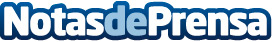 América Latina, un continente clave para TUI en 2020La mayorista mantiene su alianza con Iberia ofreciendo salidas garantizadas en Perú, Costa Rica, Panamá y GuatemalaDatos de contacto:María SierraPR Manager Communication TUI Iberia679851792Nota de prensa publicada en: https://www.notasdeprensa.es/america-latina-un-continente-clave-para-tui-en Categorias: Internacional Nacional Viaje Turismo http://www.notasdeprensa.es